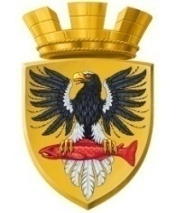 РОССИЙСКАЯ ФЕДЕРАЦИЯ КАМЧАТСКИЙ КРАЙП О С Т А Н О В Л  Е Н И ЕАДМИНИСТРАЦИИ ЕЛИЗОВСКОГО ГОРОДСКОГО ПОСЕЛЕНИЯот 08.10.2020                                                                                       № 887-п           г. ЕлизовоО внесении изменения в постановление администрации Елизовского городского поселения от 29.10.2015 № 811-п «Об утверждении Примерного положения об оплате труда работников муниципальных учреждений физической культуры и спорта Елизовского городского поселения»	В соответствии со статьями 135 и 144 Трудового кодекса Российской Федерации, Федеральным законом от 06.10.2003 № 131-ФЗ «Об общих принципах организации местного самоуправления в Российской Федерации», Уставом Елизовского городского поселения, Решением Собрания депутатов Елизовского городского поселения от 19.12.2019 № 619 «О бюджете Елизовского городского поселения на 2020 год и плановый период 2021-2022 годов» от 19.12.2019                          № 182-НПА, в целях совершенствования  системы оплаты труда работников муниципальных учреждений физической культуры и спортаПОСТАНОВЛЯЮ:Внести изменение в Примерное положение об оплате труда работников муниципальных учреждений физической культуры и спорта Елизовского городского поселения, утвержденное постановлением администрации Елизовского городского поселения от 29.10.2015 № 811-п изложив приложение  № 2 «Профессиональные квалификационные группы работников муниципального учреждения физической культуры и спорта» в редакции согласно приложению к настоящему постановлению. Настоящее постановление вступает в силу после его официального опубликования и распространяется на правоотношения, возникшие с 01.10.2020 года. Контроль за исполнением настоящего постановления возложить на начальника Отдела по культуре, молодежной политике, физической культуре и спорту администрации Елизовского городского поселения С.А. Хачикян. Глава администрации  Елизовского городского поселения                                                                           Д.Б. ЩипицынСогласование:                                                   Руководитель Управления 	финансов и экономического развития администрации  Елизовскогогородского поселения                                                                        М.Г. ОстрогаИ.о. начальника Отдела 	по культуре, молодежной политике, физической культуре и  спортуадминистрации  Елизовскогогородского поселения                                                                        Т.Н. СлатоваЗаместитель руководителя – начальникЮридического отдела Управления делами администрации Елизовскогогородского поселения                                                                       Н.А. КутеповаИсполнитель:Пятинкина И.А. 7-26-83Управление финансов и экономического развития___________________________________________________________________________________Разослать:  Управление делами, Управление финансов и экономического развития  (2 экз.),  Отдел по культуре, молодежной политике, физической культуре и спорту, МАУ ЕГСФОЦПриложение к постановлению администрации Елизовского городского поселенияот  08.10.2020  № 887-п«Приложение N 2 
к Примерному положению об оплате труда работников муниципальных учреждений физической культуры и спорта Елизовского городского поселения ПРОФЕССИОНАЛЬНЫЕ КВАЛИФИКАЦИОННЫЕ 
ГРУППЫ РАБОТНИКОВ МУНИЦИПАЛЬНОГО УЧРЕЖДЕНИЯ     ФИЗИЧЕСКОЙ КУЛЬТУРЫ И СПОРТА».Квалификационные уровниДолжности работников, 
отнесенные к 
квалификационным уровнямРекомендуемый 
размер основных должностных окладов,  рублейРекомендуемый 
размер основных должностных окладов,  рублейРекомендуемый 
размер основных должностных окладов,  рублейРекомендуемый 
размер основных должностных окладов,  рублей1.Общеотраслевые профессии рабочих1.1. Профессиональная квалификационная группа “Общеотраслевые профессии рабочих первого уровня”1.Общеотраслевые профессии рабочих1.1. Профессиональная квалификационная группа “Общеотраслевые профессии рабочих первого уровня”1.Общеотраслевые профессии рабочих1.1. Профессиональная квалификационная группа “Общеотраслевые профессии рабочих первого уровня”1.Общеотраслевые профессии рабочих1.1. Профессиональная квалификационная группа “Общеотраслевые профессии рабочих первого уровня”1.Общеотраслевые профессии рабочих1.1. Профессиональная квалификационная группа “Общеотраслевые профессии рабочих первого уровня”1.Общеотраслевые профессии рабочих1.1. Профессиональная квалификационная группа “Общеотраслевые профессии рабочих первого уровня”Первый 
квалификационный уровень 
. Сторож (вахтер), уборщик служебных помещений,  уборщик производственных помещений, уборщик территорий38053805380538051.2. Профессиональная квалификационная группа “Общеотраслевые профессии рабочих второго уровня”1.2. Профессиональная квалификационная группа “Общеотраслевые профессии рабочих второго уровня”1.2. Профессиональная квалификационная группа “Общеотраслевые профессии рабочих второго уровня”1.2. Профессиональная квалификационная группа “Общеотраслевые профессии рабочих второго уровня”1.2. Профессиональная квалификационная группа “Общеотраслевые профессии рабочих второго уровня”1.2. Профессиональная квалификационная группа “Общеотраслевые профессии рабочих второго уровня”Первый 
квалификационный уровень 2.1. Наименование профессий рабочих, по которым предусмотрено присвоение 4 квалификационного разряда в соответствии с Единым тарифно-квалификационным справочником работ и профессий рабочих:   водитель автомобиля, электромонтер по ремонту и обслуживанию электрооборудования, рабочий по комплексному обслуживанию и ремонту зданий 2.1. Наименование профессий рабочих, по которым предусмотрено присвоение 4 квалификационного разряда в соответствии с Единым тарифно-квалификационным справочником работ и профессий рабочих:   водитель автомобиля, электромонтер по ремонту и обслуживанию электрооборудования, рабочий по комплексному обслуживанию и ремонту зданий 365336533653Первый 
квалификационный уровень 2.2. Наименование профессий рабочих, по которым предусмотрено присвоение 5 квалификационного разряда в соответствии с Единым тарифно-квалификационным справочником работ и профессий рабочих: водитель автомобиля, электромонтер по ремонту и обслуживанию электрооборудования, рабочий по комплексному обслуживанию и ремонту зданий2.2. Наименование профессий рабочих, по которым предусмотрено присвоение 5 квалификационного разряда в соответствии с Единым тарифно-квалификационным справочником работ и профессий рабочих: водитель автомобиля, электромонтер по ремонту и обслуживанию электрооборудования, рабочий по комплексному обслуживанию и ремонту зданий467346734673Общеотраслевые  должности руководителей, специалистов и служащих2.1.Профессиональная квалификационная группы должностей служащих первого уровня Общеотраслевые  должности руководителей, специалистов и служащих2.1.Профессиональная квалификационная группы должностей служащих первого уровня Общеотраслевые  должности руководителей, специалистов и служащих2.1.Профессиональная квалификационная группы должностей служащих первого уровня Общеотраслевые  должности руководителей, специалистов и служащих2.1.Профессиональная квалификационная группы должностей служащих первого уровня Общеотраслевые  должности руководителей, специалистов и служащих2.1.Профессиональная квалификационная группы должностей служащих первого уровня Общеотраслевые  должности руководителей, специалистов и служащих2.1.Профессиональная квалификационная группы должностей служащих первого уровня Первый 
квалификационный уровень Делопроизводитель, кассир Делопроизводитель, кассир Делопроизводитель, кассир 400240022.2. Профессиональная квалификационная группа должностей служащих второго уровня2.2. Профессиональная квалификационная группа должностей служащих второго уровня2.2. Профессиональная квалификационная группа должностей служащих второго уровня2.2. Профессиональная квалификационная группа должностей служащих второго уровня2.2. Профессиональная квалификационная группа должностей служащих второго уровня2.2. Профессиональная квалификационная группа должностей служащих второго уровняПервый 
квалификационный уровень Администратор, инспектор Администратор, инспектор Администратор, инспектор Администратор, инспектор 4198Второй 
квалификационный уровень Заведующий складом,  заведующий хозяйствомЗаведующий складом,  заведующий хозяйствомЗаведующий складом,  заведующий хозяйствомЗаведующий складом,  заведующий хозяйством5990Второй 
квалификационный уровень Должности первого квалификационного уровня, по которым устанавливается производное 
наименование “старший”; должности служащих первого квалификационного уровня, по которым устанавливается вторая внутридолжностная категория: старший инспектор Должности первого квалификационного уровня, по которым устанавливается производное 
наименование “старший”; должности служащих первого квалификационного уровня, по которым устанавливается вторая внутридолжностная категория: старший инспектор Должности первого квалификационного уровня, по которым устанавливается производное 
наименование “старший”; должности служащих первого квалификационного уровня, по которым устанавливается вторая внутридолжностная категория: старший инспектор Должности первого квалификационного уровня, по которым устанавливается производное 
наименование “старший”; должности служащих первого квалификационного уровня, по которым устанавливается вторая внутридолжностная категория: старший инспектор 5213-110822.3. Профессиональная квалификационная группа должностей служащих третьего уровня2.3. Профессиональная квалификационная группа должностей служащих третьего уровня2.3. Профессиональная квалификационная группа должностей служащих третьего уровня2.3. Профессиональная квалификационная группа должностей служащих третьего уровня2.3. Профессиональная квалификационная группа должностей служащих третьего уровня2.3. Профессиональная квалификационная группа должностей служащих третьего уровняПервый 
квалификационный уровень Документовед, инженерДокументовед, инженерДокументовед, инженерДокументовед, инженер4958Второй 
квалификационный уровень Должности служащих первого квалификационного уровня, по которым может устанавливаться вторая внутридолжностная категория Должности служащих первого квалификационного уровня, по которым может устанавливаться вторая внутридолжностная категория Должности служащих первого квалификационного уровня, по которым может устанавливаться вторая внутридолжностная категория Должности служащих первого квалификационного уровня, по которым может устанавливаться вторая внутридолжностная категория 5725Третий 
квалификационный уровень должности служащих первого квалификационного уровня, по которым может устанавливаться первая внутридолжностная категория должности служащих первого квалификационного уровня, по которым может устанавливаться первая внутридолжностная категория должности служащих первого квалификационного уровня, по которым может устанавливаться первая внутридолжностная категория должности служащих первого квалификационного уровня, по которым может устанавливаться первая внутридолжностная категория 6907Четвертый 
квалификационный уровень Должности служащих первого квалификационного уровня, по которым может устанавливаться должностное наименование “ведущий”; которым установлена вторая квалификационная категория:ведущий инженер Должности служащих первого квалификационного уровня, по которым может устанавливаться должностное наименование “ведущий”; которым установлена вторая квалификационная категория:ведущий инженер Должности служащих первого квалификационного уровня, по которым может устанавливаться должностное наименование “ведущий”; которым установлена вторая квалификационная категория:ведущий инженер Должности служащих первого квалификационного уровня, по которым может устанавливаться должностное наименование “ведущий”; которым установлена вторая квалификационная категория:ведущий инженер 7950Пятый 
квалификационный уровень Главные специалистыГлавные специалистыГлавные специалистыГлавные специалисты89103.Должности работников физической культуры и спорта3.1. Профессиональная квалификационная группа должностей работников физической культуры и спорта первого уровня3.Должности работников физической культуры и спорта3.1. Профессиональная квалификационная группа должностей работников физической культуры и спорта первого уровня3.Должности работников физической культуры и спорта3.1. Профессиональная квалификационная группа должностей работников физической культуры и спорта первого уровняПервый 
квалификационный уровень Дежурный по спортивному залу 39983.2. Профессиональная квалификационная группа должностей работников физической культуры и спорта второго уровня3.2. Профессиональная квалификационная группа должностей работников физической культуры и спорта второго уровня3.2. Профессиональная квалификационная группа должностей работников физической культуры и спорта второго уровняПервый 
квалификационный уровень Инструктор по спорту. 4831Второй
квалификационный уровень Инструктор-методист 5344Третий
квалификационный уровеньСтарший иструктор-методист5856